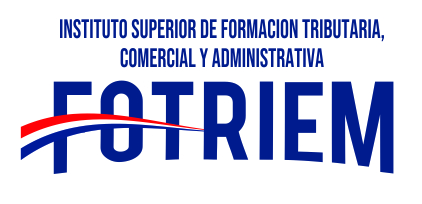 INSTITUTO SUPERIOR DE FORMACIÓN TRIBUTARIA, COMERCIAL Y ADMINISTRATIVA (FOTRIEM)MAESTRÍA EN TRIBUTACIÓN Y ASESORÍA IMPOSITIVACENTRADO NEGRITAS MAYÚSCULAAUTORNombres y Apellidos ASUNCIÓN – PARAGUAYAÑO 2023INSTITUTO SUPERIOR DE FORMACIÓN TRIBUTARIA, COMERCIAL Y ADMINISTRATIVA (FOTRIEM)MAESTRÍA EN TRIBUTACIÓN Y ASESORÍA IMPOSITIVACENTRADO NEGRITAS MAYÚSCULAAUTORNombres y Apellidos TUTORPROF. DR. XXXXXXXXASUNCIÓN – PARAGUAYAÑO 2023AUTOR: Nombres y Apellidos TESIS PRESENTADA AL INSTITUTO SUPERIOR DE FORMACIÓN TRIBUTARIA, COMERCIAL Y ADMINISTRATIVA (FOTRIEM)COMO REQUISITO PARA LA OBTENCIÓN DEL TÍTULO DE MAGÍSTER EN: TRIBUTACIÓN Y ASESORÍA IMPOSITIVACALIFICACIÓN____________________________(en número)____________________________(en letras)Asunción, ____ de ________________ de ____DEDICATORIAEste trabajo está dedicado a XXXXXXXXX.AGRADECIMIENTOSXXXXXXXXXXXX.TITULO DE LA TESIS Nombres y Apellidos RESUMENEs un breve resumen de su trabajo debe contener por lo menos 300 palabras en el siguiente orden y de forma continua: El problema, objetivo general, metodología empleada según lo que usted indica en el capítulo III para cerrar con una de sus conclusiones.Palabras clave: Se indican por lo menos 5 palabras con las que su trabajo puede ser ubicado en un buscador de internet.Igual al anterior pero traducido al idioma inglesNombres y Apellidos SUMMARYEs un breve resumen de su trabajo debe contener por lo menos 300 palabras en el siguiente orden y de forma continua: El problema, objetivo general, metodología empleada según lo que usted indica en el capítulo III para cerrar con una de sus conclusiones. traducido al idioma inglesKeywords: Se indican por lo menos 5 palabras con las que su trabajo puede ser ubicado en un buscador de internet. traducido al idioma inglesÍNDICEPÁGINALISTA DE TABLASPÁGINATabla 1. XXXXXX	36LISTA DE ILUSTRACIONESPÁGINAIlustración 1. xxx	36Ilustración 2. xxxx	38LISTA DE SIGLAS, ABREVIATURAS Y SÍMBOLOSTodas las abreviaturas y signos convencionales deben estar ordenados alfabéticamente y seguidos de su significado correspondiente.INTRODUCCIÓNSe presenta una breve explicación de lo que será su trabajo. La estructura de este: Capitulo I: el Planteamiento del Problema, en el Capítulo II el Marco Teórico, el marco conceptual, bases legales. En el Capítulo III  Marco Metodológico, en el Capítulo IV Desarrollo del objetivo específico I, el verbo está en infinitivo se transforma en sustantivo, el Capítulo V Desarrollo del objetivo específico II, el verbo está en infinitivo se transforma en sustantivo y el Capítulo VI Desarrollo del objetivo específico III, el verbo está en infinitivo se transforma en sustantivo para culminar con las conclusiones y recomendaciones. CAPÍTULO IPLANTEAMIENTO DEL PROBLEMASe presenta la situación que el investigador detecta y desea desarrollar. Esta debe empezar desde lo macro hasta lo micro (su problema específico).  (debe ser entre 3 a 5 páginas de desarrollo)En la que debe complementar con los autores o doctrinas que soporten la investigación.Cabe destacar que, con la finalidad de lograr él se escribe el objetivo general, se plantean las siguientes preguntas de investigación: Preguntas de la InvestigaciónPregunta GeneralAl título se le cambia el verbo por el pronombre interrogativo (¿qué?, ¿cómo? y ¿por qué? según corresponda?) Formulando una pregunta.Preguntas EspecíficasAl objetivo específico 1 se le cambia el verbo por el pronombre interrogativo (¿qué?, ¿cómo? y ¿por qué? según corresponda?) Formulando una pregunta.Al objetivo específico 2 se le cambia el verbo por el pronombre interrogativo (¿qué?, ¿cómo? y ¿por qué? según corresponda?) Formulando una pregunta.Al objetivo específico 3 se le cambia el verbo por el pronombre interrogativo (¿qué?, ¿cómo? y ¿por qué? según corresponda?) Formulando una pregunta.Objetivo GeneralEl título más el verbo infinitivo.Objetivos EspecíficosSon tres o cuatro objetivos que le permiten alcanzar el objetivo general (Respetando la Taxonomía de Bloom https://www3.gobiernodecanarias.org/medusa/edublog/cprofestenerifesur/wp-content/uploads/sites/105/2015/12/Captura-de-pantalla-2015-12-03-a-las-22-12-56.png )Justificación de la InvestigaciónLa justificación se desarrolla con palabras propias del investigador, en ella se aborda: ConvenienciaRelevancia SocialImplicaciones PrácticasValor TeóricoUtilidad MetodológicaViabilidad de la InvestigaciónPuede responder a estas preguntas la elaborar la justificación
¿ Cuál es la importancia de la temática abordada?
¿ Por qué es necesario realizar este estudio?
¿ Qué aporte al conocimiento se hará?
¿ Quiénes serán los beneficiarios?
¿Cómo se aportará a futuras investigaciones? CAPÍTULO IIMARCO TEÓRICOSe expresa un párrafo introductorio. Marco ReferencialSe expresa un párrafo introductorio. En esta parte del trabajo se presentan análisis breves y referenciados de trabajos de investigación y artículos científicos que sirven como soporte doctrinal o conceptual para el desarrollo del trabajo. En cada subtítulo de indica más o menos de que se trata el artículo o trabajo desarrollado por ese o esos autores.Transparencia en UEBejar Bediya, et al. (2022) comenta que:A fin de conocer cómo la ausencia de una regulación prudencial para las casas de cambio puede afectar a la regulación en materia de Prevención de Lavado de Activos y de Financiamiento del Terrorismo (PLAFT) y su cumplimiento. Primero se analiza el marco legal del Lavado de Activos y el Financiamiento del Terrorismo, y su tratamiento dentro del Sistema PLAFT. Segundo, lo relacionado a las casas de cambio, marco normativo, procedimiento de registro, requisitos para operar, entre otros. Tercero, se realiza un benchmarking internacional con otros países de América Latina. Cuarto, se analiza la situación actual de la realidad peruana, evaluaciones realizadas por entidades nacionales e internacionales. Como producto de ello, se explica con detalle la importancia de una regulación especial para las casas de cambio. Quinto, para el desarrollo de la presente tesis se utilizó la metodología cualitativa, la cual se enmarca en el paradigma interpretativo; en ese sentido, se hizo uso de la entrevista a profundidad como técnica de investigación. Finalmente, se desarrollan las conclusiones y recomendaciones alcanzadas luego de la investigación materia de la presente tesis. Problema u objeto de estudio, el obj general de la investigación, la metodología usada y por lo menos una conclusión de la investigación.Los autores presentan que xxxxxxxxxAntecedentes o artículo a comentar 2xxxxxxxxxxxxxxxxxAntecedentes o artículo a comentar 3xxxxxxxxxxxxxxxxxxAntecedentes o artículo a comentar4xxxxxxxxxxxxxxxxx).Antecedentes o artículo a comentar 5xxxxxxxxxxxxxxAntecedentes o artículo a comentar 6XXXXXXXXXXXXXXXX Antecedentes o artículo a comentar 7xxxxxxxxxxxxxx.Antecedentes o artículo a comentar 8xxxxxxxxxxxxxxxxAntecedentes o artículo a comentar 9XXXXXXXXXXXXXXXXXXAntecedentes o artículo a comentar 10XXXXXXXXXXXXX Marco ConceptualUn párrafo introductorio a continuación debe indicarse los términos o palabras o frases cortas que se originan de las variables de su título que deben ser definidas para una mayor comprensión de su trabajo. TODAS deben estar referenciadas.Inteligencia ArtificialLa Inteligencia Artificial (IA) es la “combinación de algoritmos planteados con el propósito de crear máquinas que presenten las mismas capacidades que el ser humano”. Una tecnología que todavía nos r (López, 2021 para 5).xxxxxxxxxxxxxxxxxxxxxxxxxxxxxx. xxxxxxxxxxxxxxxxxxxxxxxx.xxxxxxxxxxxxxxxxxxxxxxxxxxxxxxxxxxxxxxxxxxxxxxxxxxxxxxxxx.xxxxxxxxxxxxxxxxxxxxxxxxxxxxxxxxxxxxxxxxxxxxxxxxxxxxXxxxxxxxxxxxxxxxxxxxxxxxxxxxxxxxxxxxxxxxxxxxxxxxxxxxxx.xxxxxxxxxxxxxxxxxx xxxxxxxxxxxxxMarco Legal En el presente capítulo se presenta el marco regulatorio que rigen los basamentos legales emitidos por la Administración Tributaria para xxxxxxxxxxxxxxxxx.Se debe explicar en cada normativa, para que fuese promulgada, objetivos, un breve resumen de ella-NOTA: DE DEBE RESPETAR LA PIRAMIDE DE KELSENLey N.º 6380/2019 “como se llama la ley en la gaceta” su necesidad de dar a conocer la transparencia fiscal tanto nacional como internacional, por medio de ella será posible obtener un alto nivel de claridad de gobiernos, disminuyendo las prácticas corruptas de tal manera poder tomar decisiones, ejercer derechos de vigilancia social y consolidar a macroeconomía y las cuentas públicas de devolución de los créditos fiscales relacionados directas e indirectamente con sus operaciones.Norma N.º xxxx/AAAA “Nombre exacto de la normativa entre comillas y negrita”XXXXXXXXXXXX.Norma N.º xxxx/AAAA “Nombre exacto de la normativa entre comillas y negrita”XXXXXXXXXXXXXXNorma N.º xxxx/AAAA “Nombre exacto de la normativa entre comillas y negrita”XXXXXXXXXXXXXXXNorma N.º xxxx/AAAA “Nombre exacto de la normativa entre comillas y negrita”XXXXXXXXXXXX.Norma N.º xxxx/AAAA “Nombre exacto de la normativa entre comillas y negrita”XXXXXXXXXXXXXXXXCAPÍTULO IIIMARCO METODOLÓGICOEn el presente capítulo se explica proceso metodológico que servirá o sirvió de guía para el desarrollo del trabajo de investigación, por favor, deben estar pendiente porque esté les permite validar su tesis. Enfoque o paradigma de la investigaciónEn esta sección se define como se desarrolla la investigación: Enfoque Cualitativo. Deben ubicar un autor de metodología para definir el concepto y dar su sustente personal.Según Xxxxxx, el enfoque cualitativo es definido. “XXXXXXXXXXXXXXXXXXXXXXXXXXXXXXXXXXXXX”, en consecuencia, esta investigación se realizará bajo este enfoque por las siguientes razones xxxxxxxxxxxxDiseño o el método de investigaciónCuando el enfoque de la investigación es cualitativo se puede aplicar un diseño o método desde varios puntos de vista. Estos según varios autores pueden ser: Fenomenología, Etnografía, Estudio de caso, teoría fundamentada, investigación de acción.Cabe destacar, que dependiendo del aspecto a desarrollar y de como usted conciba su trabajo se va desprendiendo los demás puntos.Tipo de investigaciónLa investigación documental trasciende el simple procesamiento de datos, propio de cualquier tipo de investigación, pues el análisis es usado como herramienta para identificar los aspectos ocultos a los que no puede llegarse con una simple descripción. En el mismo orden de ideas, la investigación de tipo analítica permite la concatenación de teorías, estudios y observaciones, para determinar de relaciones entre ellos, proceso que es guiado en el marco de la presente investigación. Nivel de estudioEs netamente descriptiva.Técnicas e instrumentos de recolección de informaciónDocumentos escritos, documentos oficiales de las administraciones públicas, informes y estadísticas oficiales, la prensa (periódicos y revistas), revistas científicas, artículos arbitrados. documentos privados, propios de las empresas (públicos o privados). Documentos visuales: vídeos, fotografías. Documentos digitalizados, documentos en línea, Blogger, páginas web de instituciones gubernamentales, repositorios digitales, entre otros. Técnicas de análisis de informaciónSe desarrolla como se analizan los resultados, es decir, como se va a procesar los resultados obtenidos en el levantamiento de toda la información documental que ha ido apareciendo en nuestro estudio, intentar presentarla de manera ordenada y comprensible y a intentar llegar a las conclusiones que estos datos originan. En las investigaciones cualitativas las usadas son:Análisis de contenido, categorización, dimensión, triangulación, mapas conceptuales, matriz de inducción o de comparación, explicar paso a paso que no quede duda de los hallazgosAspectos éticos de la investigaciónNormas APA para citar, es decir, el respeto del derecho de autor. Unidades de análisis La unidad de estudio se refiere al contexto, característica o variable que se desea investigar; ésta dada por una persona, un grupo, un objeto u otros elementos que contengan claramente los eventos a investigar. Al respecto, Hurtado (2010) resalta que “las unidades de estudio se deben definir de tal modo que a través de ellas se puedan dar una respuesta completa y no parcial a la interrogante de la investigación”. Por su parte Garduño, M. (2003), explica que las fuentes de información consultadas forman parte de las unidades de estudio; las cuales se necesitan para sustentar el estudio de una problemática dada, así, la presente centra en estas fuentes el objetivo de proporcionar la información acopiada al respecto de la problemática estudiada; sirviendo de referencia para remitir a la autora hacia otras fuentes de información.Tabla XX. Unidades de análisis Objetivo General: xxxxxxx.Fuente: Elaboración propia (2023).CAPÍTULO IVOBJETIVO ESPECÍFICO 1 EN MAYÚSCULA Y NEGRITA (EL VERBO QUE ESTA EN INFINITIVO SE TRANSFORMA EN EL SUSTANTIVOANÁLISIS E INTERPRETACIÓN DE LA INFORMACIÓNSe presenta el análisis documental realizado para alcanzar el objetivo específico 1Tabla XX. Análisis de documentos procesados (opcional)Fuente: Elaboración propia (2023).En el presente capítulo se arrojan los resultados de la investigación que tiene como objetivo principal …SU ESTRUCTURA DEPENDE DE LA UNIDAD DE ANÁLISIS QUE DEFINIÓ EN EL PROCESO DE RECOLECCIÓN DE INFORMACIÓN QUE DECIDE EMPLEAR PARA CADA OBJETIVO. Nombre de la dimensión a desarrollarNombre de la interpretación a desarrollarSe desarrollan los resultados de la investigación Xxxxxxxxxxxxxxx Xxxxxxxx Nombre de subtítulos generados por la interpretación desarrollar (si aplica)xxxxxxxXXXXXxxxxxxxXxxxxxxxxxxXxxxxxxxxxxxxxxxxxxxxxxxxxxXxxxxxxxxxxxXxxxxxxxxxxxxXxxxxxxxxxxXxxxxxxxxxxxxxUna vez finalizado el desarrollo de cada objetivo se cierra con una matriz de análisis, donde se realiza un resumen único por categoría, en la tercera columna el autor agrega la interpretación de estas con su aporte o valor agregado producto de lo investigado.Tabla XX. Matriz analítica de dimensiónFuente: Elaboración propia (2023).Fuente: Elaboración propia (2023).CAPÍTULO VOBJETIVO ESPECÍFICO 2 EN MAYÚSCULA Y NEGRITA (EL VERBO QUE ESTA EN INFINITIVO SE TRANSFORMA EN EL SUSTANTIVOANÁLISIS E INTERPRETACIÓN DE LA INFORMACIÓNSe presenta el análisis documental realizado para alcanzar el objetivo específico 1Tabla XX. Análisis de documentos procesados (opcional)Fuente: Elaboración propia (2023).En el presente capítulo se arrojan los resultados de la investigación que tiene como objetivo principal …SU ESTRUCTURA DEPENDE DE LA UNIDAD DE ANÁLISIS QUE DEFINIÓ EN EL PROCESO DE RECOLECCIÓN DE INFORMACIÓN QUE DECIDE EMPLEAR PARA CADA OBJETIVO. Nombre de la dimensión a desarrollarNombre de la interpretación a desarrollarSe desarrollan los resultados de la investigación Xxxxxxxxxxxxxxx Xxxxxxxx Nombre de subtítulos generados por la interpretación desarrollar (si aplica)xxxxxxxXXXXXxxxxxxxXxxxxxxxxxxXxxxxxxxxxxxxxxxxxxxxxxxxxxXxxxxxxxxxxxXxxxxxxxxxxxxXxxxxxxxxxxXxxxxxxxxxxxxxUna vez finalizado el desarrollo de cada objetivo se cierra con una matriz de análisis, donde se realiza un resumen único por categoría, en la tercera columna el autor agrega la interpretación de estas con su aporte o valor agregado producto de lo investigado.Tabla XX. Matriz analítica de dimensiónFuente: Elaboración propia (2023).Fuente: Elaboración propia (2023).CAPÍTULO VIOBJETIVO ESPECÍFICO 3 EN MAYÚSCULA Y NEGRITA (EL VERBO QUE ESTA EN INFINITIVO SE TRANSFORMA EN EL SUSTANTIVOANÁLISIS E INTERPRETACIÓN DE LA INFORMACIÓNSe presenta el análisis documental realizado para alcanzar el objetivo específico 1Tabla XX. Análisis de documentos procesados (opcional)Fuente: Elaboración propia (2023).En el presente capítulo se arrojan los resultados de la investigación que tiene como objetivo principal …SU ESTRUCTURA DEPENDE DE LA UNIDAD DE ANÁLISIS QUE DEFINIÓ EN EL PROCESO DE RECOLECCIÓN DE INFORMACIÓN QUE DECIDE EMPLEAR PARA CADA OBJETIVO. Nombre de la dimensión a desarrollarNombre de la interpretación a desarrollarSe desarrollan los resultados de la investigación Xxxxxxxxxxxxxxx Xxxxxxxx Nombre de subtítulos generados por la interpretación desarrollar (si aplica)xxxxxxxXXXXXxxxxxxxXxxxxxxxxxxXxxxxxxxxxxxxxxxxxxxxxxxxxxXxxxxxxxxxxxXxxxxxxxxxxxxXxxxxxxxxxxXxxxxxxxxxxxxxUna vez finalizado el desarrollo de cada objetivo se cierra con una matriz de análisis, donde se realiza un resumen único por categoría, en la tercera columna el autor agrega la interpretación de estas con su aporte o valor agregado producto de lo investigado.Tabla XX. Matriz analítica de dimensiónFuente: Elaboración propia (2023).Fuente: Elaboración propia (2023).CONCLUSIONESAquí se debe concluir como investigador por cada objetivo específico.RECOMENDACIONESLas recomendaciones deben ser a personas que tengan la posibilidad de aplicarlas, la intención y la autoridad para hacerlo.	ANEXOSAnexo 1. Guía de entrevistaAnexo 2. XXXXXXXFuente. Elaboración propiaAnexo 3. xxxxxxxxAnexo 4. xxxxxxFuente. xxxxxEXAMINADOR FirmaObjetivos EspecíficosUnidad Referencial del AnálisisDefinición ConceptualDimensiónUnidad de InterpretaciónObjetivo específico 1 Ejemplo:Describir el proceso realizado para el control interno de los xxxxxxx.Se genera del objetivo Ejemplo:Gestión administrativaEs el concepto de la unidad referencial. Ejemplo: Es el conjunto de tareas y actividades coordinadas que ayudan a utilizar de manera óptima los recursos que posee una empresa.PlaneaciónOrganizaciónDirección ControlControl internoEvaluación de desempeño.Entre otras.Objetivo específico 2Objetivo específico 3.DocumentoInformación por analizar DimensiónUnidad de interpretaciónxxxxxxxxxxxxxxxxDimensiónAnálisis de las unidades interpretadasPosición o interpretación del investigador (a)Cada dimensiónResumen según el análisis realizado en los párrafos anteriores El aporte del investigador. ÍdemÍdemÍdemDocumentoInformación por analizar DimensiónUnidad de interpretaciónxxxxxxxxxDimensiónAnálisis de las unidades interpretadasPosición o interpretación del investigador (a)Cada dimensiónResumen según el análisis realizado en los párrafos anteriores El aporte del investigador. ÍdemÍdemÍdemDocumentoInformación por analizar DimensiónUnidad de interpretaciónxxxxxxxxxDimensiónAnálisis de las unidades interpretadasPosición o interpretación del investigador (a)Cada dimensiónResumen según el análisis realizado en los párrafos anteriores El aporte del investigador. ÍdemÍdemÍdem